STRUTTURA DIDATTICA SPECIALE DI LINGUE E LETTERATURE STRANIERE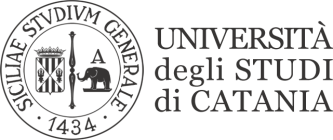                                                               RAGUSALINGUAGGI SETTORIALI E TRADUZIONE GIAPPONESE II SESSIONEPROVA SCRITTA DEL 10 GIUGNO 20221000002272…………………81,5/100 prova superata1000002329…………………86,5/100 prova superata1000002648…………………60   /100 prova superata1000002871…………………96 /100 prova superata1000003047…………………72,5/100 prova superata1000003246…………………68 /100 prova superata1000003747…………………85 /100 prova superata1000003967…………………84,5/100 prova superata100001073…………………67,5 /100 prova superataY62000742…………………42,5 /100 insufficienteY62000817…………………69,3 /100 prova superataY62001196…………………29,5 /100 insufficienteData di pubblicazione: 11 giugno 2022